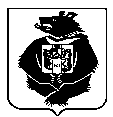 АДМИНИСТРАЦИЯСРЕДНЕУРГАЛЬСКОГО СЕЛЬСКОГО ПОСЕЛЕНИЯВерхнебуреинского муниципального районаХабаровского краяПОСТАНОВЛЕНИЕ01.11.2019  № 46 с. Средний Ургал 		                                 Об утверждении Порядкаразработки прогноза социально-экономического развития сельского поселения на долгосрочный периодВ соответствии с требованиями Федерального закона от 28 июня 2014 года № 172-ФЗ «О стратегическом планировании в Российской Федерации», Бюджетного кодекса Российской Федерации, в целях своевременной и качественной разработки прогноза социально-экономического развития Среднеургальского сельского поселения на долгосрочный период, администрация поселенияПОСТАНОВЛЯЕТ:         1.	Утвердить прилагаемый Порядок разработки Прогноза социально-экономического развития Среднеургальского сельского поселения на долгосрочный период.        2.	Утвердить прилагаемую форму Прогноза социально-экономического развития Среднеургальского сельского поселения на долгосрочный период.        3. Контроль за выполнением настоящего постановления возложить на главу Среднеургальского сельского поселения П.С.Захарченко.        4.	Настоящее постановление вступает в силу после его официального    опубликования (обнародования).Глава сельского поселения                                                       П.С. ЗахарченкоПОРЯДОКразработки прогноза социально-экономического
развития Среднеургальского сельского поселения на долгосрочный периодОбщие положенияНастоящий Порядок разработан в соответствии с требованиями Федерального закона от 28 июня 2014 года № 172-ФЗ «О стратегическом планировании в Российской Федерации», Бюджетного кодекса Российской Федерации, в целях своевременной и качественной разработки прогноза социально-экономического развития Среднеургальского сельского поселения (далее – поселение) на долгосрочный период.Прогноз социально-экономического развития на долгосрочный период (далее – прогноз) разрабатывается каждые три года на двенадцать лет на основе прогноза социально-экономического развития Верхнебуреинского муниципального района на долгосрочный период с учетом Стратегии муниципального управления и социально-экономического развития поселения.Корректировка прогноза осуществляется с учетом прогноза социально-экономического развития поселения на среднесрочный период.Прогноз разрабатывается на вариативной основе.Первый вариант прогноза – консервативный – исходит из менее благоприятной комбинации внешних и внутренних условий функционирования экономики и социальной сферы.Второй вариант прогноза – благоприятный – исходит из возможности сохранения позитивных тенденций развития внешних и внутренних условий и ориентирован на дальнейшее улучшение социально-экономической ситуации.Разработка и корректировка прогноза осуществляются при методическом содействии органов исполнительной власти Верхнебуреинского муниципального района.Порядок разработки и корректировки прогноза определяется администрацией Среднеургальского сельского поселения (далее – администрация поселения).Прогноз (изменения прогноза) утверждается постановлением администрации пселения.Содержание прогноза2.1. Прогноз включает в себя таблицу и пояснительную записку.2.2. Таблица должна содержать:- перечень показателей социально-экономического развития поселения;- фактические значения показателей социально-экономического развития поселения за последние три отчетных года;-	прогнозную оценку достигнутого уровня социально-экономического развития поселения на текущий год;- прогнозные данные социально-экономического развития поселения на прогнозный период (не менее чем на двенадцать лет) в двух вариантах;2.3. Пояснительная записка должна содержать:- описание ситуации, сложившейся в отчетном периоде. В части, посвященной описанию сложившейся ситуации, подводятся итоги социально-экономического развития за период, отмечаются наиболее важные события, положительные и отрицательные факторы, оказавшие влияние на итоги развития, описываются существующие проблемы и меры, предпринятые органами местного самоуправления поселения для их преодоления (в том числе конкретные меры/мероприятия, реализуемые в рамках нормативных правовых актов (далее – НПА) и проектов НПА);-	определение вариантов внутренних условий и характеристик социально-экономического развития на долгосрочный период, включая основные показатели демографического развития. Акцент должен быть сделан на предметном пояснении прогнозируемой динамики значений показателей (с учетом таких возможных факторов, как стратегические документы, запуск конкретных инвестиционных проектов, деятельность отдельных предприятий и учреждений, выпуск нового конкретного вида продукции, оказание услуг). Желательно указать конкретные меры (мероприятия), планируемые органами местного самоуправления поселения для улучшения (изменения) ситуации, конкретные меры, направленные на реализацию НПА и проектов НПА, действие которых будет оказывать существенное влияние на развитие ситуации, и основные параметры муниципальных программ поселения.В случае существенного расхождения значений показателей в прогнозируемом периоде с ранее утвержденными значениями требуется указать причины, прямо или косвенно повлиявшие на данную ситуацию.Пояснительная записка должна содержать соответствующие аналитические пояснения.Порядок разработки ПрогнозаПрогноз разрабатывается по показателям на основе перечня показателей прогноза социально-экономического развития Среднеургальского сельского поселения на долгосрочный период (в соответствии с  приложением к настоящему Порядку). Разработка прогноза осуществляется администрацией поселения на основе анализа сложившейся ситуации и тенденций развития экономики и социальной сферы, анализа хода выполнения соответствующих программ и мероприятий, а также с учетом рабочих материалов Министерства экономического развития Хабаровского края разрабатывают экспертные прогнозные материалы.Администрация поселения в срок до 1 октября года разрабатывает проект прогноза социально-экономического развития на долгосрочный период и пояснительную записку к нему.Администрация поселения разрабатывает проект постановления администрации сельского поселения об утверждении прогноза (изменений прогноза) с учетом результатов рассмотрения проекта решения о бюджете поселения на очередной финансовый год и плановый период. Прогноз (изменения прогноза) утверждается постановлением администрации поселения в срок, не превышающий двух месяцев со дня официального опубликования решения Совета депутатов поселения о бюджете муниципального района на очередной финансовый год и на плановый период._________________ФормаПРОГНОЗ
 социально-экономического развития Среднеургальского сельского поселения на долгосрочный период_________УТВЕРЖДЁНпостановлением администрации Среднеургальского сельского поселения от 01.11.2019  № 47УТВЕРЖДЕНАпостановлениемадминистрации Среднеургальского сельского поселенияот 30.10.2019  № Наименование 
показателя Единица измерения Отчёт за три 
предыдущих года Отчёт за три 
предыдущих года Отчёт за три 
предыдущих года Оценка на 
теку-щий год Прогноз на 12 последующих летПрогноз на 12 последующих летПрогноз на 12 последующих летПрогноз на 12 последующих летПрогноз на 12 последующих летПрогноз на 12 последующих летОтветст-венный исполни-тельНаименование 
показателя Единица измерения Отчёт за три 
предыдущих года Отчёт за три 
предыдущих года Отчёт за три 
предыдущих года Оценка на 
теку-щий год 1-й прогнозныйгод 1-й прогнозныйгод 2,3,4,5,6,7,8,9,10,11-й прогнозный год 2,3,4,5,6,7,8,9,10,11-й прогнозный год 12-й прогнозный год 12-й прогнозный год Наименование 
показателя Единица измерения 3-й год 2-йгод 1-йгод Оценка на 
теку-щий год I 
вариант II 
вариант I
вариант II 
вариант I
 вариант II 
вариант 1 2 3 4 5 6 7 8 9 10 11 12 131. 1. 1. 1. 1. 1. 1. 1. 1. 1. 1. 1. 1. 1. Сельское хозяйство1. Сельское хозяйство1. Сельское хозяйство1. Сельское хозяйство1. Сельское хозяйство1. Сельское хозяйство1. Сельское хозяйство1. Сельское хозяйство1. Сельское хозяйство1. Сельское хозяйство1. Сельское хозяйство1. Сельское хозяйство1. Сельское хозяйствоПродукция сельского хозяйства в хозяйствах всех категориймлн.рублейАдмнистрация поселенияПродукция сельского хозяйства в хозяйствах всех категорий% к предыдущему году-//-Производство мясатонн-//-Производство молокатонн-//-2. Дорожная деятельность2. Дорожная деятельность2. Дорожная деятельность2. Дорожная деятельность2. Дорожная деятельность2. Дорожная деятельность2. Дорожная деятельность2. Дорожная деятельность2. Дорожная деятельность2. Дорожная деятельность2. Дорожная деятельность2. Дорожная деятельность2. Дорожная деятельностьПротяжённость автомобильных дорог общего пользования местного значения кмАдмнистрация поселения3. Среднее и малое предпринимательство 3. Среднее и малое предпринимательство 3. Среднее и малое предпринимательство 3. Среднее и малое предпринимательство 3. Среднее и малое предпринимательство 3. Среднее и малое предпринимательство 3. Среднее и малое предпринимательство 3. Среднее и малое предпринимательство 3. Среднее и малое предпринимательство 3. Среднее и малое предпринимательство 3. Среднее и малое предпринимательство 3. Среднее и малое предпринимательство 3. Среднее и малое предпринимательство Число малых и средних предприятий, включая микро-предприятия (на конец года), − всегоединицАдмнистрация поселения4. Потребительский рынок4. Потребительский рынок4. Потребительский рынок4. Потребительский рынок4. Потребительский рынок4. Потребительский рынок4. Потребительский рынок4. Потребительский рынок4. Потребительский рынок4. Потребительский рынок4. Потребительский рынок4. Потребительский рынок4. Потребительский рынокОборот розничной торговлитыс.рублейАдмнистрация поселенияОборот розничной торговлив сопоставимых ценах, %-//-Оборотобщественногопитаниятыс.млн.рублей-//-Оборотобщественногопитанияв сопоставимых ценах, %-//-Объём бытовых услуг населениютыс.
рублей-//-Объём бытовых услуг населениюв сопоставимых ценах, %-//-5. Демография 5. Демография 5. Демография 5. Демография 5. Демография 5. Демография 5. Демография 5. Демография 5. Демография 5. Демография 5. Демография 5. Демография 5. Демография Численность постоянного населения (среднегодовая)тыс.человекАдмнистрация поселенияЧисленность постоянного населения (среднегодовая)% к предыдущему году-//-6. Муниципальное имущество6. Муниципальное имущество6. Муниципальное имущество6. Муниципальное имущество6. Муниципальное имущество6. Муниципальное имущество6. Муниципальное имущество6. Муниципальное имущество6. Муниципальное имущество6. Муниципальное имущество6. Муниципальное имущество6. Муниципальное имущество6. Муниципальное имуществоДоходы от аренды муниципального имущества, поступающие в бюджет поселениятыс. рублейАдмнистрация поселенияДоходы от аренды муниципальных земельных участков, поступающие в бюджет поселениятыс. рублей-//-Доходы от реализации муниципального имущества, поступающие вбюджет поселениятыс. рублей-//-Доходы от продажи земельных участков, поступающие в бюджет поселениятыс. рублей-//-13. Образование13. Образование13. Образование13. Образование13. Образование13. Образование13. Образование13. Образование13. Образование13. Образование13. Образование13. Образование13. ОбразованиеЧисло казенных, бюджетных автономных учреждений общего образованияединицАдмнистрация поселенияЧисло казенных, бюджетных автономных учреждений дошкольного образованияединиц-//-Число казенных, бюджетных автономных учреждений дополнительногообразованияединиц-//-14. Культура14. Культура14. Культура14. Культура14. Культура14. Культура14. Культура14. Культура14. Культура14. Культура14. Культура14. Культура14. КультураЧисло казенных, бюджетных автономных учреждений культурыединицАдмнистрация поселения